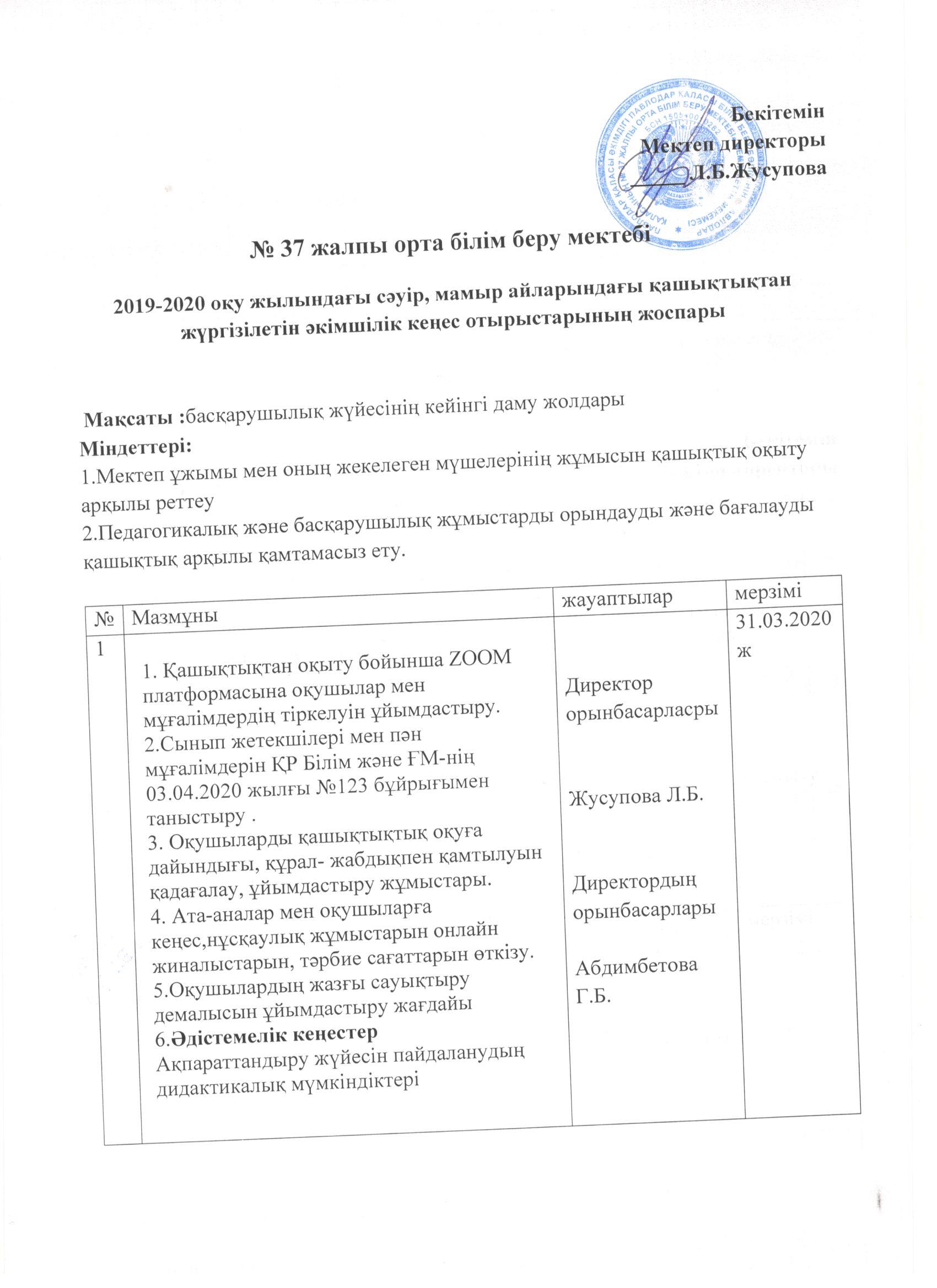 2Қашықтықтан оқыту кезінде оқушылардың білім платформаларын тиімді пайдалануы және үй тапсырмаларының  көлемін бақылау.Әдістемелік кеңестерМұғалімдердің  қашықтықтан оқыту кезіндегі білім платформаларын қолдану ісіне дағдылануына қалыптастыру.Директор орынбасарлары10.04.2020 3Оқу жылының аяқталуын ұйымдастыру2020-2021 оқу жылындаағы пін мұғалімдерінің апталық жүктемелерін жоспарлау. . Аралық аттестаттау емтихандарының өткізілу жайы.2020-2021 оқу жылында аттестациядан өтетін мұғалімдер тізімін бекіту.2019-2020 оқу жылындағы әдістемелік есебі.Жазғы еңбек демалысының кестесін бекіту. Шоманова Г.Н.Бегежанова Т.А.15.04.2020